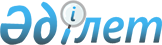 О внесении изменений в приказ Министра здравоохранения Республики Казахстан от 30 ноября 2020 года № ҚР ДСМ-213/2020 "Об утверждении типовой системы оплаты труда работников государственных предприятий на праве хозяйственного ведения в области здравоохранения"Приказ Министра здравоохранения Республики Казахстан от 20 июня 2023 года № 116. Зарегистрирован в Министерстве юстиции Республики Казахстан 21 июня 2023 года № 32865
      ПРИКАЗЫВАЮ:
      1. Внести в приказ Министра здравоохранения Республики Казахстан от 30 ноября 2020 года № ҚР ДСМ-213/2020 "Об утверждении типовой системы оплаты труда работников государственных предприятий на праве хозяйственного ведения в области здравоохранения" (зарегистрирован в Реестре государственной регистрации нормативных правовых актов под № 21711) следующие изменения:
      преамбулу изложить в следующей редакции:
      "В соответствии с подпунктом 37) статьи 7 Кодекса Республики Казахстан "О здоровье народа и системе здравоохранения" ПРИКАЗЫВАЮ:";
      в Типовой системе оплаты труда работников государственных предприятий на праве хозяйственного ведения в области здравоохранения, утвержденной приложением к указанному приказу:
      пункт 1 изложить в следующей редакции:
      "1. Настоящая Типовая система оплаты труда работников государственных предприятий на праве хозяйственного ведения в области здравоохранения (далее – Система оплаты труда) разработана в соответствии с подпунктом 37) статьи 7 Кодекса Республики Казахстан "О здоровье народа и системе здравоохранения" и определяет типовую систему оплаты труда работников государственных предприятий на праве хозяйственного ведения в области здравоохранения.";
      пункты 3, 4, 5 изложить в следующей редакции:
      "3. Система оплаты труда включает в себя оплату труда на основе:
      1) классификаций должностей гражданских служащих (за исключением квалифицированных рабочих), работников организаций, содержащихся за счет средств государственного бюджета, по функциональным блокам, согласно приложению 1 к постановлению Правительства Республики Казахстан от 31 декабря 2015 года № 1193 "О системе оплаты труда гражданских служащих, работников организаций, содержащихся за счет средств государственного бюджета, работников казенных предприятий" (далее – Постановление);
      2) применения базового должностного оклада (далее – БДО) в размере 17697 тенге, установленного Постановлением;
      3) коэффициентов для исчисления должностных окладов (далее – ДО) гражданских служащих, работников организаций, содержащихся за счет средств государственного бюджета, работников казенных предприятий (за исключением рабочих) по функциональным блокам согласно приложению 2 к Постановлению;
      4) коэффициентов для исчисления ДО (тарифных ставок) рабочих, применяемых к БДО согласно приложению 3 к Постановлению;
      4-1) доплат за условия труда гражданским служащим, работникам организаций, содержащихся за счет средств государственного бюджета, работникам казенных предприятий в сфере образования согласно приложению 4 к Постановлению;
      5) доплат за условия труда гражданским служащим, работникам организаций, содержащихся за счет средств государственного бюджета, работникам казенных предприятий в сфере здравоохранения согласно приложению 5 к Постановлению;
      5-1) доплат за условия труда гражданским служащим, работникам организаций, содержащихся за счет средств государственного бюджета, работникам казенных предприятий системы органов Министерства внутренних дел Республики Казахстан согласно приложению 11 к Постановлению;
      6) доплат и надбавок, единых для гражданских служащих, работников организаций, содержащихся за счет средств государственного бюджета, работников казенных предприятий согласно приложению 18 к Постановлению;
      7) почасовой оплаты труда работников, привлекаемых к проведению учебных занятий в государственных учреждениях согласно приложению 19 к Постановлению;
      8) перечня должностей и профессий гражданских служащих, работников организаций, содержащихся за счет средств государственного бюджета, работников казенных предприятий здравоохранения и критериев, определяющих их психоэмоциональные и физические нагрузки согласно приложению 21 к Постановлению;
      9) информаций по штатному расписанию Предприятий, по форме согласно приложению 1 к настоящей Системе оплаты труда;
      10) поправочных коэффициентов к заработной плате, которые определяются системой оплаты труда Предприятия в пределах установленного фонда отплаты труда;
      11) информаций по поправочным коэффициентам к заработной плате Предприятий, по форме согласно приложению 2 к настоящей Системе оплаты труда.
      4. Размер пособия на оздоровление работников Предприятий устанавливается не менее размера пособия на оздоровление гражданских служащих, установленных Трудовым Кодексом Республики Казахстан.
      5. ДО работников Предприятий определяются путем умножения соответствующих коэффициентов, утвержденных для исчисления их ДО в зависимости от отнесения занимаемых должностей к функциональным блокам и стажа работы по специальности, присвоенных квалификационных разрядов (для рабочих), а также соответствующих поправочных коэффициентов, предусмотренных Постановлением, отраслевыми соглашениями системы здравоохранения, на размер БДО, установленного подпунктом 2) пункта 3 настоящей Системы оплаты труда.
      Для усиления повышения заинтересованности работников в увеличении эффективности труда и качества выполняемых работ устанавливаются поправочные коэффициенты к заработной плате, которые определяются системой оплаты труда Предприятия в пределах установленного фонда оплаты труда.
      Поправочные коэффициенты к заработной плате устанавливаются также за счет экономии средств путем уточнения Плана развития, в том числе переустановления фонда оплаты труда Предприятия.".
      2. Бюджетному департаменту Министерства здравоохранения Республики Казахстан в установленном законодательством Республики Казахстан порядке обеспечить:
      1) государственную регистрацию настоящего приказа в Министерстве юстиции Республики Казахстан;
      2) размещение настоящего приказа на интернет-ресурсе Министерства здравоохранения Республики Казахстан;
      3) в течение десяти рабочих дней после государственной регистрации настоящего приказа в Министерстве юстиции Республики Казахстан представление в Юридический департамент Министерства здравоохранения Республики Казахстан сведений об исполнении мероприятий, предусмотренных подпунктами 1) и 2) настоящего пункта.
      3. Контроль за исполнением настоящего приказа возложить на руководителя аппарата Министерства здравоохранения Республики Казахстан.
      4. Настоящий приказ вводится в действие по истечении десяти календарных дней после дня его первого официального опубликования.
					© 2012. РГП на ПХВ «Институт законодательства и правовой информации Республики Казахстан» Министерства юстиции Республики Казахстан
				
      Министр здравоохраненияРеспублики Казахстан

А. Ғиният
